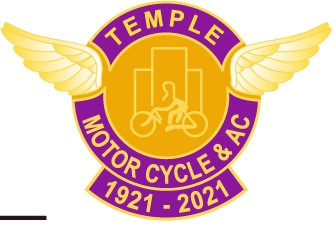 Membership  2022Name    _________________________________________________Address ___________________________________________________               ____________________________________________________Postcode  _____________________Telephone / Mobile  __________________________________________Email   ____________________________________________________Please Return to ______              David Gibson               50 Kennedy DriveLisburnBT27 4HZPlease remember to enclose your membership fee £10.00All cheques/ postal orders payable to Temple Motorcycle Clubwww.templemotorcycleclub.com